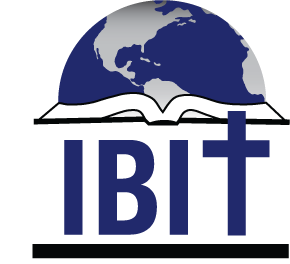 INSTITUTO BÍBLICO INTERNACIONAL DE TEXAS (IBIT)1502 Avenue I, (o PO Box 1501,) South Houston, TX, 775871 (713) 910-2819www.ibitibi.org, pedro@ibitenlinea.orgPrograma: Licenciatura en Ministerio y Estudios BíblicosFormulario de inscripción y de solicitud de beca Apellidos:            Nombres:      Fecha de Nacimiento:       	Edad:      	Estado Civil:               Género: Nacionalidad:          País dónde vive:             Ciudad:       Dirección de Mail:        Número de Whatsapp:      Iglesia a la que asiste (Nombre, denominación, etc.):      ¿Desde cuándo asiste a esta iglesia?      Descripción breve de su iglesia (Dónde se reúne, cantidad de miembros, cómo está constituido su liderazgo, etc.):      Ministerios/trabajos que usted desarrolla en su iglesia:       ¿Cómo se enteró del Instituto Bíblico Internacional de Texas?:      Para completar el formulario debe indicar el tipo de cursada que desea hacer como también el plan de beca que necesita:Tipo de cursada   En vivo: Tomará todas la clases por medio de video conferencias con horarios fijos de lunes a viernes de 9:00 a 14:00 hora de Houston, Quito, Bogotá, Lima.  Hibrido: De las 42 materias del programa podrá tomar 13 de ellas en línea sin un horario establecido para ver las clases.  Planes de beca:El costo de la matrícula de inscripción de cada materia es de US$ 25 -  En caso de no poder afrontara este gasto el Instituto puede ofrecerle dos tipos de becas. Puede optar por una de ellas o por ninguna.  Ninguna: El estudiante paga las matrículas del 100% de las materias.  Económica: El estudiante recibe un sostenimiento para estudiar a tiempo completo. No es de otorgamiento directo; se otorgan una vez a año y se hace una selección exhaustiva entre todos los postulantes que la solicitaron.   Completa: Las 42 matrículas de inscripción están exoneradas. Estudia gratuitamente sin recibir sostenimiento económico. Esta beca no es de otorgamiento directo; está sujeta a la disponibilidad del Instituto al momento de solicitarla.   Media Beca: El estudiante paga las matrículas de inscripción de 21 de las 42 materias. Esta beca es de otorgamiento directo. Enviar el formulario completo a: Esteban Austin (slaustin@cebridge.net) 